〖五星三名 党建育人〗开展“云春训”，激发新动力——王坛镇中学党支部2月份主题党日活动近日，王坛镇中学党支部开展了“云春训”活动。全体党员在线上学习了习近平总书记在中共中央政治局第二十七次集体学习上的讲话，并通过“云课堂”学习了“不忘初心、牢记使命”相关主题教育成果。要求党员教师以高度的思想自觉、政治自觉、行动自觉，切实把思想和行动统一到党中央决策部署上来，坚守初心和使命，充分激发党员干部内生动力，不断提高工作质效，推动学校高质量发展。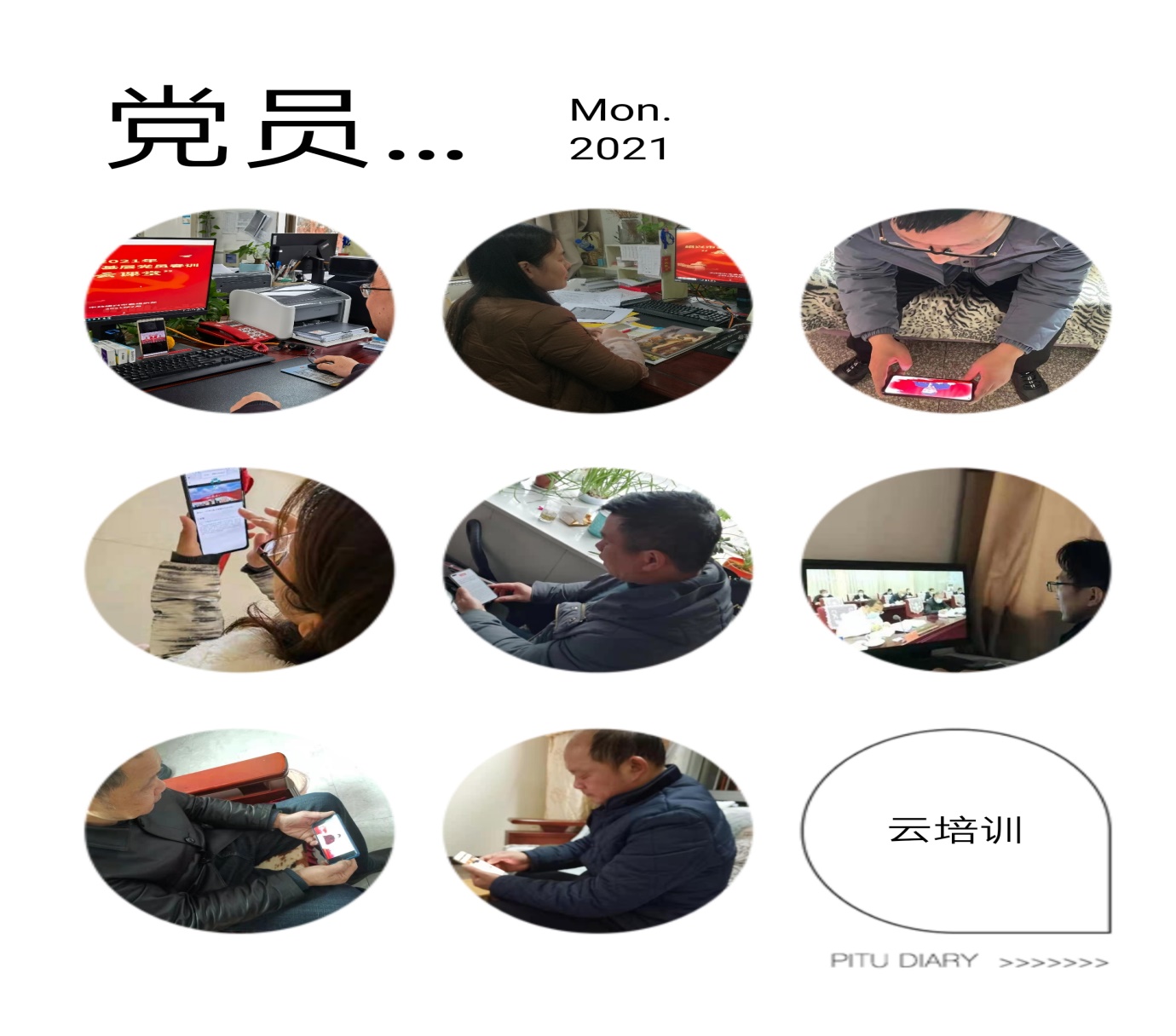 